                                   CALL FOR SITES – Application Form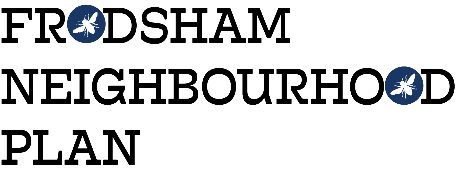 1Title2FIRST NAME3SURNAME4COMPANY NAME/AGENCY5Address 16Address 27Address 38Address 49Address 510Postcode11Tel Number (Landline)12Company Mobile13Personal Mobile14Company Email15Personal Email16Website17Site Address & Map Grid Ref18Size of the proposed site (in hectares) with a diagram or map highlighting the boundaries for this application. (Please attach separate sheets with maps/diagrams or scan and attach Word/PDF docs for each application.)19A clear statement about the type of development you wish the land to be considered for e.g. commercial, community facilities, employment, housing (including self-build and affordable housing), leisure, play or activity areas, retail, or tourism etc.20When will the land become available? e.g. 0-3 years, 3-6 years,6-10 years, 10 years plus21Please indicate the potential benefit(s) to Frodsham if the proposed site was developed.22Any other supporting information.Data Protection/Confidentiality. The information that you submit to us will only be shared with the members of the FNP Steering Group and the Independent Planning Specialist who has been assigned to work with us. The information will remain confidential to this group until the FNP has been drafted and the opinions of the local community have been sought (Oct 2018). At this point your name (or agents name) and your proposed site will enter the public domain. In submitting your form, you accept these terms and conditions. The deadline for ALL applications is: 18.00 on Friday 4th May 2018Your signature: ......................................................................................                                  